Üçüncü GünGösterim Tarihi: ?????Dağıtım: ?????Yapım: OTTO EntertainmentSenaryo: Ece YosmaoğluTür: Romantik, KomediYönetmen: Mustafa KotanOyuncular: Berk Atan (Semih), Yağmur Tanrısevsin (Elya), Derya Alabora (Nesrin), Nursel Köse (Nevin), Zuhal Yalçın (Nermin), Nurseli İdiz, Efe Tunçer, Zeynep Ecem Karavus, Ceren TaşçıKonu:Sosyal medya üzerinden tanışan iki sevgilinin yaşadıkları. Nesrin, Nevin ve Nermin, aynı evde yaşayan, bir örnek giyinen, tatlı bir yaşam süren üç kız kardeştir. …--Instagram: @maksimummedya   Twitter: @maksimum_medya Facebook: Maskimum Medya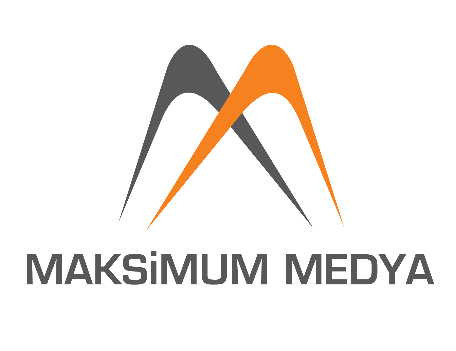 